西安市科学技术局2014年度部门决算及“三公经费”一、西安市科学技术局部门概况 （一）西安市科学技术局的主要职责：
     市科技局作为管理全市科技发展的政府部门，主要负责制定全市科技工作发展战略、政策、规划，编制和实施年度科技计划项目；负责国家和省级重大科技项目的申报工作；负责市级各类科技计划项目及高新技术产业化专项的征集、论证、立项和管理工作；负责科技经费预决算及经费使用的监督管理；制定和发布市级科技计划指南;拟订全市高新技术产业发展规划和扶持政策；协调全市高新技术产业发展布局、产业重大公共技术和服务平台建设；指导促进科技园区、产业化基地、工程技术研究中心、重点实验室、孵化器、科技中介机构的建设；负责全市高新技术企业、技术先进型高新服务企业、民营科技企业的科技管理工作；推进全市科技人才创业工作;加强农村和农业科技工作，组织拟订科技促进农村和城乡统筹发展的政策和措施；组织和指导农村科技示范、科技扶贫、科技下乡工作；建立健全科技管理体系和服务体系，促进以改善民生为重点的农村建设;指导科技成果转化工作；负责管理全市技术市场、技术交易、科技中介服务机构、科学成果与科技相关的保护工作；推动科技服务体系建设;负责科学技术奖评审的组织工作，会同有关部门拟订全市科技人才队伍建设规划，提出相关政策建议;拟订统筹全市科技资源配置的政策和措施，推进科技创新体系建设和科技体制改革工作;研究社会发展的重大科技问题，指导涉及人口资源、医药卫生、生态环境等社会建设和社会公益事业方面的科技工作;组织全市知识产权保护工作，推动知识产权保护工作体系建设；统筹协调全市涉外知识产权事宜;依法调解专利纠纷，查处假冒专利行为；负责管理专利许可合同的认定登记工作；指导专利中介服务机构业务工作，负责全市专利信息公共服务体系建设；负责全市科技合作与交流工作。开展科技宣传、科技信息、科技统计、科技保密、科技奖励、科技档案、科普和科技会展工作。
   （二）西安市科学技术局的决算单位构成：
    西安市科学技术局设行政单位1个；事业单位1个，与上年比无变化其中：财政补助事业单位4个、经费自理事业单位4个。
    纳入西安市科学技术局2014年部门决算编报范围的单位详细情况见下表：
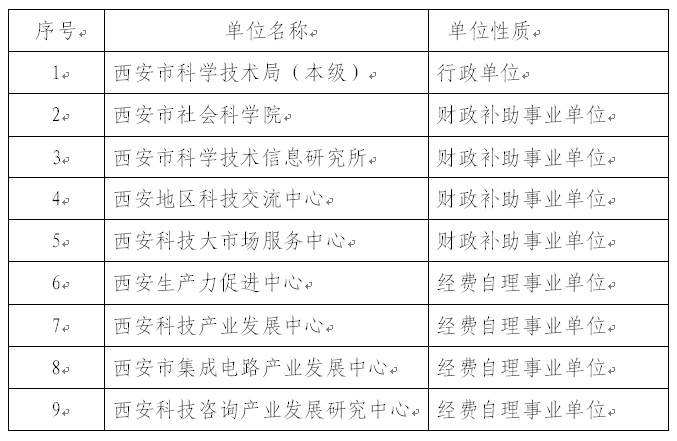 二、2014年度部门决算表1、收支决算总表注：本表反映部门本年度总收支和年末结转情况2、公共预算财政拨款支出决算表（按支出功能分类）3、公共预算财政拨款支出决算表（按支出经济分类）
    4、公共预算财政拨款安排的“三公”经费支出表三、2014年度部门决算情况说明（一）2014年度收入支出决算总体情况1、收入总计35,184.28万元。包括：　　（1）公共预算财政拨款收入30,585.17万元，为市级财政当年拨付的公共预算资金财政拨款。（2）事业收入401.59万元，为事业单位开展专业业务活动及辅助活动取得的收入。具体如下：（3）经营收入34.60万元，为事业单位西安科技产业发展中心开展专业业务活动及辅助活动之外开展非独立核算经营活动取得的收入。（4）其他收入1,457.00元，为预算单位取得的除财政拨款收入以外的各项收入。（5）上年结转和结余2,705.92万元,为以前年度尚未列支，结转到本年仍按按规定用途继续使用的资金，2、支出总计35,184.28万元，包括：　　（1）基本支出1,834.01万元，主要是为保障机构正常运转、完成日常工作任务而发生的各项支出。其中：工资福利支出1,359.57万元，对个人和家庭的补助支出265.64万元，商品和服务支出208.79万元。（2）项目支出30,448.91万元，主要是为完成特定的行政工作任务或科技创新事业发展目标，在基本支出之外发生的支出，包括技术研究与开发28,434.22万元，科技条件与服务1,107.64万元，社会科学305.26万元，科学技术管理事务139.23万元，科技奖励286.00万元，其他科学技术支出176.56万元。（3）经营支出27.76万元，主要所属事业单位西安科技产业发展中心在活动及辅助活动之外开展非独立核算经营活动发生的支出。（４）结余分配13.27万元，主要所属事业单位按事业单位会计制度提取的事业基金。（5）年末结转和结余2,860.33万元,主要是本年或以前年度预算安排、因客观条件发生变化无法按计划实施，需延迟到以后年度按原规定用途继续使用的资金。（二）公共预算财政拨款支出决算情况说明　　1、公共预算财政拨款支出决算总体情况。　　2014年度公共预算财政拨款支出30,560.17万元，其中：基本支出1522.69万元，项目支出29037.48万元。2、公共预算财政拨款支出决算具体情况。（三）公共预算财政拨款安排的“三公”经费支出情况 2014年公共预算财政拨款安排的“三公经费”支出89.84万元，其中，因公出国（境）费用17.61万元，公务用车运行维护费67.36	万元，公务接待费4.87	万元。1、因公出国（境）费用支出情况2014年度我局因公出国共4批5人次，实际支出17.61万元，其中：使用公共预算财政拨款安排的出国（境）团组1个，参加其他单位组织的出国（境）团组	3个。较去年同比增加9.57万元，主要是2014年因公出国任务增加2人次造成。2、公务用车购置及运行维护费用支出情况2014年无车辆购置费，2014年公务用车共13辆，车辆运行维护支出67.36万元，较去年同比减少13.51万元下降17%。主要用于车辆维修费用、加油燃料费用、停车过路费、驾驶员开车补贴等开支。3、公务接待费支出情况公务接待费用支出4.87	万元，较去年同比减少4.77万元下降49%，累计接待83批次、334人次，主要包括外事交流和兄弟省市科技交流工作涉及的接待工作；参加西洽会、杨凌农博会等重大会议涉及的接待工作。西安市科学技术局2015年10月30日西安市科学技术局2014年度部门收支总表西安市科学技术局2014年度部门收支总表西安市科学技术局2014年度部门收支总表西安市科学技术局2014年度部门收支总表西安市科学技术局2014年度部门收支总表西安市科学技术局2014年度部门收支总表单位：万元单位：万元单位：万元单位：万元单位：万元单位：万元收      入收      入支      出支      出支      出支      出项目决算数支出功能分类决算数支出经济分类决算数一、财政拨款收入30585.17一、一般公共服务支出17.64一、基本支出1859.70　　其中：政府性基金二、外交支出  工资福利支出1359.57二、上级补助收入三、国防支出  商品和服务支出208.79三、事业收入401.58四、公共安全支出  对个人和家庭的补助291.34四、经营收入34.60五、教育支出二、项目支出30423.21五、附属单位上缴收入六、科学技术支出32206.03  工资福利支出六、其他收入1457.00七、文化体育与传媒支出60.00  商品和服务支出2097.93八、社会保障和就业支出  对个人和家庭的补助九、医疗卫生与计划生育支出7.88  对企事业单位的补贴28195.67十、节能环保支出1.50  赠与十一、城乡社区支出  债务利息支出十二、农林水支出3.00  基本建设支出十三、交通运输支出  其他资本性支出129.61十四、资源勘探信息等支出8.76  其他支出十五、商业服务业等支出三、上缴上级支出十六、金融支出四、经营支出27.76十七、援助其他地区支出五、对附属单位补助支出十八、国土海洋气象等支出十九、住房保障支出5.86二十、粮油物资储备支出二十一、国债还本付息支出二十二、其他支出本年收入合计32478.35本年支出合计32310.67本年支出合计32310.67用事业基金弥补收支差额    结余分配    结余分配13.27上年结转和结余2705.92    年末结转和结余    年末结转和结余2860.33    其中：财政拨款资金结转1.07          非财政拨款资金结余2704.85收入总计35,184.28支出总计支出总计35,184.28西安市科学技术局2014年度公共预算财政拨款支出决算表（按支出功能分类）西安市科学技术局2014年度公共预算财政拨款支出决算表（按支出功能分类）西安市科学技术局2014年度公共预算财政拨款支出决算表（按支出功能分类）西安市科学技术局2014年度公共预算财政拨款支出决算表（按支出功能分类）西安市科学技术局2014年度公共预算财政拨款支出决算表（按支出功能分类）西安市科学技术局2014年度公共预算财政拨款支出决算表（按支出功能分类）单位：万元单位：万元单位：万元单位：万元单位：万元单位：万元支出功能分类支出功能分类合计基本支出项目支出备注科目编码科目名称合计基本支出项目支出备注合    计合    计30560.171522.6929037.48206科学技术支出30548.421513.9429034.48  20601科学技术管理事务690.59566.38124.21    2060101  行政运行566.38566.38    2060102  一般行政管理事务34.2134.21    2060199  其他科学技术管理事务支出90.0090.00   20604技术研究与开发27695.0127695.01    2060402  应用技术研究与开发22719.2022719.20    2060499  其他技术研究与开发支出4975.814975.81   20605科技条件与服务1050.20403.20647.00    2060501  机构运行403.20403.20    2060502  技术创新服务体系147.00147.00    2060599  其他科技条件与服务支出500.00500.00   20606社会科学677.03372.77304.26    2060601  社会科学研究机构372.77372.77    2060602  社会科学研究230.00230.00    2060699  其他社会科学支出74.2674.26   20608科技交流与合作154.64154.64    2060899  其他科技交流与合作支出154.64154.64   20699其他科学技术支出280.9516.95264.00    2069901  科技奖励264.00264.00    2069903  转制科研机构16.9516.95210医药卫生与计划生育支出2.882.88   21099其他医疗卫生支出2.882.88    2109901  企业医疗卫生支出2.882.88213农林水支出3.003.00   21301农业3.003.00    2130106  技术推广3.003.00221住房保障支出5.875.87   22102住房改革支出5.875.87    2109901  购房补贴5.875.87…………西安市科学技术局2014年度公共预算财政拨款支出决算表（按支出经济分类）西安市科学技术局2014年度公共预算财政拨款支出决算表（按支出经济分类）西安市科学技术局2014年度公共预算财政拨款支出决算表（按支出经济分类）西安市科学技术局2014年度公共预算财政拨款支出决算表（按支出经济分类）西安市科学技术局2014年度公共预算财政拨款支出决算表（按支出经济分类）西安市科学技术局2014年度公共预算财政拨款支出决算表（按支出经济分类）单位：万元单位：万元单位：万元单位：万元单位：万元单位：万元支出经济分类科目编码支出经济分类科目名称合计基本支出项目支出备注合计30560.171522.6929037.48301工资福利支出1068.051068.05  30101    基本工资309.85309.85  30102    津贴补贴649.65649.65  30103    奖金12.9812.98  30104    社会保障费  30105    伙食补助费19.3219.32  30106    绩效工资76.2576.25  30107    其他工资福利支出302商品和服务支出1189.88197.62992.26  30201    办公费62.8524.2438.61  30202    印刷费17.620.5917.03  30203    咨询费11.682.808.88  30204    手续费0.530.53  30205    水费1.811.600.21  30206    电费46.7213.6333.09  30207    邮电费57.6711.6046.07  30208    取暖费  30209    物业管理费89.145.6083.54  30210    差旅费37.642.1335.51  30211    因公出国（境）费17.613.5614.05  30212    维修（护）费17.444.9512.49  30213    租赁费2.202.20  30214    会议费66.602.1064.50  30215    培训费13.114.119.00  30216    公务接待费4.870.834.04  30217    专用材料费  30218    劳务费187.5334.46153.07  30219    委托业务费459.5141.67417.84  30220    工会经费5.005.00  30221    福利费17.0017.00  30222    公务用车运行维护费67.3620.3247.04  30223    其他商品和服务支出5.990.885.11303对个人和家庭的补助257.02257.02  30301    离休费  30302    退休费  30303    抚恤金  30304    生活补助60.5660.56  30305    医疗费2.882.88  30306    奖励金83.7083.70  30307    住房公积金102.85102.8530308其他对个人和家庭的补助支出7.037.03304对企事业单位的补贴27959.6727959.67  30401   企业政策性补贴27456.0127456.01  30402   事业单位补贴503.66503.66310其他资本性支出85.5585.55  31002   办公设备购置45.5445.54  31003   专业设备购置1.311.31  31004   信息网络及软件购置更新38.7038.70……单位名称公共预算财政拨款安排的“三公”经费支出公共预算财政拨款安排的“三公”经费支出公共预算财政拨款安排的“三公”经费支出公共预算财政拨款安排的“三公”经费支出公共预算财政拨款安排的“三公”经费支出公共预算财政拨款安排的“三公”经费支出单位名称小 计因公出国（境）费公务用车购置及运行维护费公务用车购置及运行维护费公务用车购置及运行维护费公务接待费单位名称小 计因公出国（境）费小计公务用车运行维护费公务用车购置公务接待费合计89.8417.6167.36067.364.87西安市科学技术局（本级）49.478.2439.01039.012.22西安市社会科学院30.655.2623.08023.082.31西安市科学技术信息研究所2.8602.6402.640.22西安地区科技交流中心2.6302.6302.630西安科技大市场服务中心4.244.120000.12补充资料：补充资料：补充资料：补充资料：补充资料：补充资料：补充资料：1.因公出国（境）团组情况：2014年度本单位组织出国(境)团组   1  个；参加其他单位组织的出国(境)团组3个； 本单位全年因公出国(境)累计  5 人次。1.因公出国（境）团组情况：2014年度本单位组织出国(境)团组   1  个；参加其他单位组织的出国(境)团组3个； 本单位全年因公出国(境)累计  5 人次。1.因公出国（境）团组情况：2014年度本单位组织出国(境)团组   1  个；参加其他单位组织的出国(境)团组3个； 本单位全年因公出国(境)累计  5 人次。1.因公出国（境）团组情况：2014年度本单位组织出国(境)团组   1  个；参加其他单位组织的出国(境)团组3个； 本单位全年因公出国(境)累计  5 人次。1.因公出国（境）团组情况：2014年度本单位组织出国(境)团组   1  个；参加其他单位组织的出国(境)团组3个； 本单位全年因公出国(境)累计  5 人次。1.因公出国（境）团组情况：2014年度本单位组织出国(境)团组   1  个；参加其他单位组织的出国(境)团组3个； 本单位全年因公出国(境)累计  5 人次。1.因公出国（境）团组情况：2014年度本单位组织出国(境)团组   1  个；参加其他单位组织的出国(境)团组3个； 本单位全年因公出国(境)累计  5 人次。2.公务用车购置及保有情况：2014年度本单位购置公务用车0    辆；年末公务用车保有量 13   辆。2.公务用车购置及保有情况：2014年度本单位购置公务用车0    辆；年末公务用车保有量 13   辆。2.公务用车购置及保有情况：2014年度本单位购置公务用车0    辆；年末公务用车保有量 13   辆。2.公务用车购置及保有情况：2014年度本单位购置公务用车0    辆；年末公务用车保有量 13   辆。2.公务用车购置及保有情况：2014年度本单位购置公务用车0    辆；年末公务用车保有量 13   辆。2.公务用车购置及保有情况：2014年度本单位购置公务用车0    辆；年末公务用车保有量 13   辆。2.公务用车购置及保有情况：2014年度本单位购置公务用车0    辆；年末公务用车保有量 13   辆。3.公务接待有关情况：2014年度公务接待累计83   批次 ，公务接待累计334   人 。3.公务接待有关情况：2014年度公务接待累计83   批次 ，公务接待累计334   人 。3.公务接待有关情况：2014年度公务接待累计83   批次 ，公务接待累计334   人 。3.公务接待有关情况：2014年度公务接待累计83   批次 ，公务接待累计334   人 。3.公务接待有关情况：2014年度公务接待累计83   批次 ，公务接待累计334   人 。3.公务接待有关情况：2014年度公务接待累计83   批次 ，公务接待累计334   人 。3.公务接待有关情况：2014年度公务接待累计83   批次 ，公务接待累计334   人 。单位名称事业收入（万元）陕西省西安市科学技术局2014年度部门决算（汇总）401.59    西安市社会科学院72.28    西安生产力促进中心213.57    西安科技产业发展中心85.74    西安市集成电路产业发展中心30.00金额单位：万元金额单位：万元金额单位：万元科目名称合计本级横向财政拨款非本级财政拨款利息收入其他科目名称合计本级横向财政拨款非本级财政拨款利息收入其他科目名称合计本级横向财政拨款非本级财政拨款利息收入其他科目名称合计本级横向财政拨款非本级财政拨款利息收入其他合计1,457.00724.10681.848.4042.66一般公共服务支出59.8459.84知识产权事务59.8459.84  专利执法26.8426.84  其他知识产权事务支出33.0033.00科学技术支出1,392.16719.10622.008.4042.66技术研究与开发991.70718.70273.00  应用技术研究与开发991.70718.70273.00科技条件与服务377.490.40327.008.1741.92  机构运行8.168.16  技术创新服务体系369.320.40327.0041.92  其他科技条件与服务支出0.010.01社会科学0.550.55  社会科学研究机构0.550.55科技交流与合作0.420.230.19  其他科技交流与合作支出0.420.230.19其他科学技术支出22.0022.00  科技奖励22.0022.00医疗卫生与计划生育支出5.005.00人口与计划生育事务5.005.00  人口和计划生育目标责任制考核5.005.00科目名称合计基本支出基本支出基本支出项目支出科目名称合计小计人员经费日常公用经费小计科目名称合计小计人员经费日常公用经费小计合计30,560.171522.691325.07197.6229037.48科学技术支出30,548.421522.691325.07197.6229037.48科学技术管理事务690.59566.38534.5631.82124.21  行政运行566.38566.38534.5631.82  一般行政管理事务34.2134.21  其他科学技术管理事务支出90.0090.00技术研究与开发27,695.0127,695.01  应用技术研究与开发22,719.2022,719.20  其他技术研究与开发支出4,975.814,975.81科技条件与服务1,050.20403.20299.65103.55647.00  机构运行403.20403.20299.65103.55  技术创新服务体系147.00147.00  其他科技条件与服务支出500.00500.00社会科学677.03372.77325.3647.41304.26  社会科学研究机构372.77372.77325.3647.41  社会科学研究230.00230.00  其他社会科学支出74.2674.26科技交流与合作154.64154.64139.8014.84  其他科技交流与合作支出154.64154.64139.8014.84其他科学技术支出280.95280.95  科技奖励264.00264.00  转制科研机构16.9516.95　16.95　医疗卫生与计划生育支出2.882.882.88其他医疗卫生支出2.882.882.88  其他医疗卫生支出2.882.882.88农林水支出3.003.00农业3.003.00  技术推广3.003.00住房保障支出5.875.875.87  购房补贴5.875.875.87